TRABAJO 3º ESO DEL 28 DE MAYO:1º EJERCICIOS DE REPASO: PÁGINA 98: 41 y 422º SOLUCIÓN EJERCICIOS PÁGINA 37: 20 y 22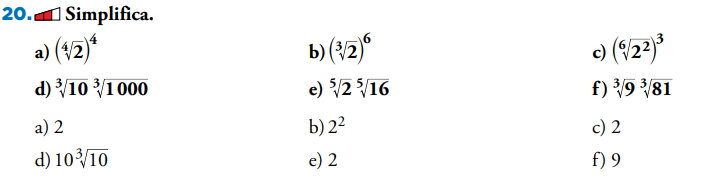 ________________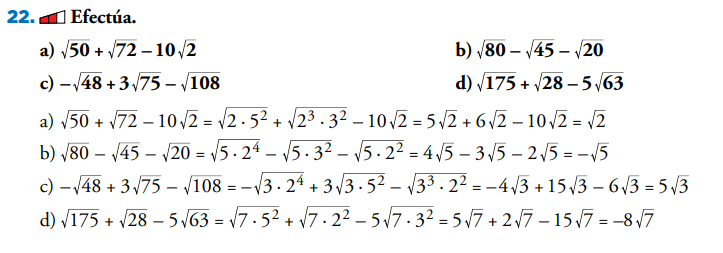 